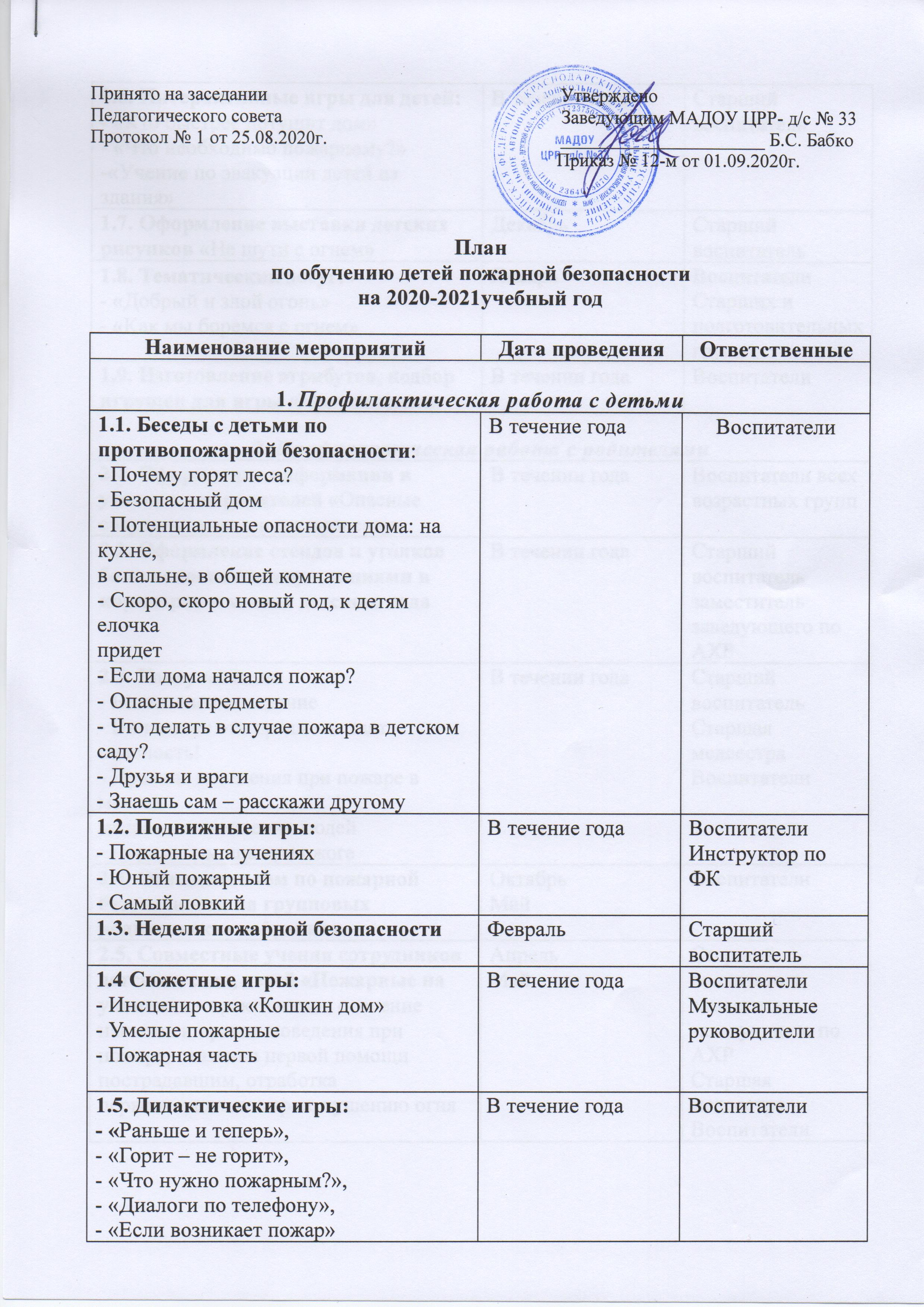 1.6. Интерактивные игры для детей: - «Кто быстрее потушит дом» - «Что необходимо пожарному?» -«Учение по эвакуации детей из здания»В течение годаСтарший воспитатель1.7. Оформление выставки детских рисунков «Не шути с огнем»ДекабрьСтарший воспитатель1.8. Тематический досуг: - «Добрый и злой огонь» - «Как мы боремся с огнем»ЯнварьВоспитателиСтарших и подготовительных групп1.9. Изготовление атрибутов, подбор игрушек для игры «Мы пожарные»В течении годаВоспитатели2. Профилактическая работа с родителями2. Профилактическая работа с родителями2. Профилактическая работа с родителями2.1. Оформление информации в уголках для родителей «Опасные ситуации дома и в детском саду»В течении годаВоспитатели всех возрастных групп 2.2. Оформление стендов и уголков безопасности с консультациями в коридорах и холлах детского садаВ течении годаСтарший воспитательзаместитель заведующего по АХР2.3. Консультации:- Безопасное поведение- Внимание: эти предметы таят опасность!- Правила поведения при пожаре в местахмассового скопления людей- Первая помощь при ожогеВ течении годаСтарший воспитательСтаршая медсестраВоспитатели2.4. Освещение тем по пожарной безопасности на групповых родительских собраниях Октябрь МайВоспитатели2.5. Совместные учения сотрудников детского сада, детей «Пожарные на учениях» - практическое освоение навыков и правил поведения при пожаре, оказания первой помощипострадавшим, отработка первоочередных мер по тушению огняАпрельМайСтарший воспитательзаместитель заведующего по АХРСтаршая медсестраВоспитатели